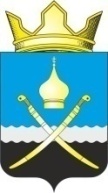 Российская ФедерацияРостовская область, Тацинский районМуниципальное образование «Михайловское сельское поселение»Администрация Михайловского сельского поселения__________________________________________________________________ПОСТАНОВЛЕНИЕ04 февраля 2022 года                       № 10                                         х. МихайловВ соответствии с Постановлением Правительства Российской Федерации от 04.09. 2021г.  №1355 «О внесении изменений в Правила присвоения, изменения и аннулирования адресов», Уставом муниципального образования «Михайловское сельское поселение», ПОСТАНОВЛЯЮ:     1. Внести в постановление Администрации Михайловского сельского поселения от 14.04.2015г.№47 «Об утверждении Административного регламента предоставления муниципальной услуги «Присвоение, изменение и аннулирование адресов объектам адресации на территорииМихайловского сельского поселения» следующие изменения:    1)в пункте 3 раздела II административного регламента слова   «Срок оказания муниципальной услуги не должен превышать 18 рабочих дней со дня поступления заявления» заменить   словами :«Принятие решения о присвоении объекту адресации адреса или аннулировании его адреса, решения об отказе в присвоении объекту адресации адреса или аннулировании его адреса, а также внесение соответствующих сведений об адресе объекта адресации в государственный адресный реестр осуществляются Органом в срок не более чем 10 рабочих дней со дня поступления заявления».   2) дополнить пунктом 3.1 раздел II  следующего содержания:«»      2.Настоящее постановление подлежит опубликованию и размещению на официальном сайте Администрации Михайловского сельского поселения.      3. Контроль за исполнением настоящего постановления оставляю  за собой.Глава АдминистрацииМихайловского  сельского поселения                                                                    Л.С. ПрисяжнюкО внесении изменений в постановления Администрации Михайловского сельского поселения от 14.04.2015г.            №47 «Об утверждении Административного регламента предоставления муниципальной услуги «Присвоение, изменение и аннулирование адресов объектам адресации на территорииМихайловского сельского поселения»3.1Срок предоставленияизменений в федеральную информационную адресную системуВ пятидневный срок с момента принятия постановления о присвоении и изменении адреса объекту адресации  внести изменения  в федеральную информационную адресную систему (ФИАС)